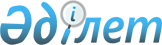 Жаңақорған аудандық мәслихатының 2020 жылғы 30 желтоқсандағы № 602 "Қосүйеңкі ауылдық округінің 2021-2023 жылдарға арналған бюджеті туралы" шешіміне өзгерістер енгізу туралыҚызылорда облысы Жаңақорған аудандық мәслихатының 2021 жылғы 10 желтоқсандағы № 136 шешімі
      Жаңақорған аудандық мәслихаты ШЕШТІ:
      1. "Қосүйеңкі ауылдық округінің 2021-2023 жылдарға арналған бюджеті туралы" Жаңақорған аудандық мәслихатының 2020 жылғы 30 желтоқсандағы № 602 шешіміне (нормативтік құқықтық актілердің мемлекеттік тіркеу тізілімінде 8079 нөмірі болып тіркелген) мынадай өзгерістер енгізілсін:
      1-тармақ мынадай редакцияда жазылсын:
      "1. Қосүйеңкі ауылдық округінің 2021-2023 жылдарға арналған бюджеті тиісінше 1, 2 және 3-қосымшаларға сәйкес, оның ішінде 2021 жылға мынадай көлемдерде бекітілсін:
      1) кірістер – 46 007,5 мың теңге, оның ішінде:
      салықтық түсімдер – 1 257 мың теңге;
      салықтық емес түсімдер – 0;
      негізгі капиталды сатудан түсетін түсімдер – 0;
      трансферттер түсімдері – 44 750,5 мың теңге;
      2) шығындар – 46 207,7 мың теңге;
      3) таза бюджеттік кредиттеу – 0;
      бюджеттік кредиттер – 0;
      бюджеттік кредиттерді өтеу – 0;
      4) қаржы активтерімен операциялар бойынша сальдо – 0;
      қаржы активтерін сатып алу – 0;
      мемлекттік қаржы активтерін сатудан түсетін түсімдер – 0;
      5) бюджет тапшылығы (профициті) – -200,2 мың теңге;
      6) бюджет тапшылығын қаржыландыру (профицитін пайдалану) – 200,2 мың теңге:
      қарыздар түсімі – 0;
      қарыздарды өтеу – 0;
      бюджет қаражаттарының пайдаланылатын қалдықтары – 200,2 мың теңге;";
      көрсетілген шешімнің 1-қосымшасы осы шешімнің қосымшасына сәйкес жаңа редакцияда жазылсын.
      2. Осы шешім 2021 жылғы 1 қаңтарынан бастап қолданысқа енгізіледі және ресми жариялауға жатады. Қосүйеңкі ауылдық округінің 2021 жылға арналған бюджеті
					© 2012. Қазақстан Республикасы Әділет министрлігінің «Қазақстан Республикасының Заңнама және құқықтық ақпарат институты» ШЖҚ РМК
				
      Жаңақорған ауданы мәслихатының хатшыcы 

Ғ.Сопбеков
Жаңақорған аудандық маслихатының 2021 жылғы 10 желтоқсандағы № 136 шешіміне қосымшаЖаңақорған аудандық маслихатының 2020 жылғы 30 желтоқсандағы № 602 шешіміне 1-қосымша
Санаты 
Санаты 
Санаты 
Санаты 
Санаты 
Сомасы, мың теңге
Сыныбы
Сыныбы
Сыныбы
Сыныбы
Сомасы, мың теңге
 Ішкі сыныбы
 Ішкі сыныбы
 Ішкі сыныбы
Сомасы, мың теңге
I. КІРІСТЕР
I. КІРІСТЕР
46 007,5
1
Салықтық түсімдер
Салықтық түсімдер
1 257
04
Меншiкке салынатын салықтар
Меншiкке салынатын салықтар
1 257
1
Мүлiкке салынатын салықтар
Мүлiкке салынатын салықтар
14
3
Жер салығы
Жер салығы
136
4
Көлiк құралдарына салынатын салық
Көлiк құралдарына салынатын салық
1 107
4
Трансферттердің түсімдері
Трансферттердің түсімдері
44 750,5
02
Мемлекеттiк басқарудың жоғары тұрған органдарынан түсетiн трансферттер
Мемлекеттiк басқарудың жоғары тұрған органдарынан түсетiн трансферттер
44 750,5
3
Аудандардың (облыстық маңызы бар қаланың) бюджетінен трансферттер
Аудандардың (облыстық маңызы бар қаланың) бюджетінен трансферттер
44 750,5
Фнкционалдық топ 
Фнкционалдық топ 
Фнкционалдық топ 
Фнкционалдық топ 
Фнкционалдық топ 
Сомасы, мың теңге
Функционалдық кіші топ 
Функционалдық кіші топ 
Функционалдық кіші топ 
Функционалдық кіші топ 
Сомасы, мың теңге
Бюджеттік бағдарламалардың әкімшісі 
Бюджеттік бағдарламалардың әкімшісі 
Бюджеттік бағдарламалардың әкімшісі 
Сомасы, мың теңге
Бағдарлама 
Бағдарлама 
Сомасы, мың теңге
Атауы
Сомасы, мың теңге
II. ШЫҒЫНДАР
46 207,7
01
Жалпы сипаттағы мемлекеттiк қыметтер
23 896,2
1
Мемлекеттiк басқарудың жалпы функцияларын орындайтын өкiлдi, атқарушы және басқа органдар
23 896,2
124
Аудандық маңызы бар қала, ауыл, кент, ауылдық округ әкімінің аппараты 
23 896,2
001
Аудандық маңызы бар қала, ауыл, кент, ауылдық округ әкімінің қызметін қамтамасыз ету жөніндегі қызметтер
23 896,2
06
Әлеуметтiк көмек және әлеуметтiк қамсыздандыру
1769
2
Әлеуметтiк көмек
1769
124
Аудандық маңызы бар қала, ауыл, кент, ауылдық округ әкімінің аппараты 
1769
003
Мұқтаж азаматтарға үйде әлеуметтік көмек көрсету
1769
07
Тұрғын үй-коммуналдық шаруашылық
4 915,5
3
Елді-мекендерді көркейту
4 915,5
124
Аудандық маңызы бар қала, ауыл, кент, ауылдық округ әкімінің аппараты 
4 915,5
008
Елді мекендерде көшелерді жарықтандыру
2 010,5
009
Елді мекендерді санитариямен қамтамасыз ету
258
011
Елді мекендерді абаттандыру мен көгалдандыру
2 647
08
Мәдениет, спорт, туризм және ақпараттық кеңістiк
11 596
1
Мәдениет саласындағы қызмет
11 341
124
Аудандық маңызы бар қала, ауыл, кент, ауылдық округ әкімінің аппараты 
11 341
006
Жергілікті деңгейде мәдени-демалыс жұмысын қолдау
11 341
2
Спорт
255
124
Аудандық маңызы бар қала, ауыл, кент, ауылдық округ әкімінің аппараты 
255
028
Жергілікті деңгейде дене шынықтыру-сауықтыру және спорттық іс-шараларды өткізу
255
13
Басқалар
4 031
9
Басқалар
4 031
124
Аудандық маңызы бар қала, ауыл, кент, ауылдық округ әкімінің аппараты
4 031
040
Өңірлерді дамытудың 2025 жылға дейінгі мемлекеттік бағдарламасы шеңберінде өңірлерді экономикалық дамытуға жәрдемдесу бойынша шараларды іске асыруға ауылдық елді мекендерді жайластыруды шешуге арналған іс-шараларды іске асыру
4 031
3. Таза бюджеттік кредит беру
0
4. Қаржы активтерімен жасалатын операциялар бойынша сальдо
0
5. Бюджет тапшылығы (профициті)
-200,2
6. Бюджет тапшылығын қаржыландыру (профицитті пайдалану)
200,2
8
Бюджет қаражатының пайдаланылатын қалдықтары
200,2
01
Бюджет қаражатының қалдығы
200,2
1
Бюджет қаражатының бос қалдықтары
200,2